Mẫu 9. Mẫu Danh mục minh chứngBỘ GIÁO DỤC VÀ ĐÀO TẠOTRƯỜNG ĐẠI HỌC KIÊN GIANG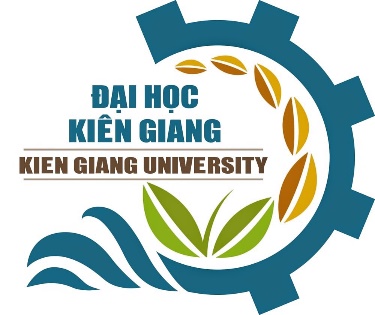 DANH MỤC MINH CHỨNG TỰ ĐÁNH GIÁ CHƯƠNG TRÌNH….Theo tiêu chuẩn đánh giá chất lượng chương trình đào tạo của Bộ Giáo dục và Đào tạoKiên Giang, tháng …… - 20....MỤC LỤCTiêu chuẩn 1. Mục tiêu và chuẩn đầu ra của chương trình đào tạo	Trang..Tiêu chuẩn 2. Bản mô tả chương trình đào tạo	Trang..Tiêu chuẩn 3. Cấu trúc và nội dung chương trình dạy học	Trang..Tiêu chuẩn 4. Phương pháp tiếp cận trong dạy và học	Trang..Tiêu chuẩn 5. Đánh giá kết quả học tập của người học	Trang..Tiêu chuẩn 6. Đội ngũ giảng viên, nghiên cứu viên	Trang..Tiêu chuẩn 7. Đội ngũ nhân viên	Trang..Tiêu chuẩn 8. Người học và hoạt động hỗ trợ người học	Trang..Tiêu chuẩn 9. Cơ sở vật chất và trang thiết bị	Trang..Tiêu chuẩn 10. Nâng cao chất lượng	Trang..Tiêu chuẩn 11. Kết quả đầu ra	Trang..Mã
minh chứngTên minh chứngSố, ngày tháng ban hànhNơi ban hànhTiêu chuẩn 1: Mục tiêu và chuẩn đầu ra của chương trình đào tạoTiêu chuẩn 1: Mục tiêu và chuẩn đầu ra của chương trình đào tạoTiêu chuẩn 1: Mục tiêu và chuẩn đầu ra của chương trình đào tạoTiêu chuẩn 1: Mục tiêu và chuẩn đầu ra của chương trình đào tạoTiêu chí 1.1. Mục tiêu của chương trình đào tạo được xác định rõ ràng, phù hợp với sứ mạng và tầm nhìn của cơ sở giáo dục đại học, phù hợp với mục tiêu của giáo dục đại học quy định tại Luật giáo dục đại họcTiêu chí 1.1. Mục tiêu của chương trình đào tạo được xác định rõ ràng, phù hợp với sứ mạng và tầm nhìn của cơ sở giáo dục đại học, phù hợp với mục tiêu của giáo dục đại học quy định tại Luật giáo dục đại họcTiêu chí 1.1. Mục tiêu của chương trình đào tạo được xác định rõ ràng, phù hợp với sứ mạng và tầm nhìn của cơ sở giáo dục đại học, phù hợp với mục tiêu của giáo dục đại học quy định tại Luật giáo dục đại họcTiêu chí 1.1. Mục tiêu của chương trình đào tạo được xác định rõ ràng, phù hợp với sứ mạng và tầm nhìn của cơ sở giáo dục đại học, phù hợp với mục tiêu của giáo dục đại học quy định tại Luật giáo dục đại họcH1.01.01.01Quyết định công bố sứ mệnh, tầm nhìn, giá trị cốt lõiSố 1282/QĐ-ĐHKG, ngày 25/12/2020.ĐHKGH1.01.01.02…………Tiêu chí 1.2. Chuẩn đầu ra của chương trình đào tạo được xác định rõ ràng, bao quát được cả các yêu cầu chung và yêu cầu chuyên biệt mà người học cần đạt được sau khi hoàn thành chương trình đào tạo.Tiêu chí 1.2. Chuẩn đầu ra của chương trình đào tạo được xác định rõ ràng, bao quát được cả các yêu cầu chung và yêu cầu chuyên biệt mà người học cần đạt được sau khi hoàn thành chương trình đào tạo.Tiêu chí 1.2. Chuẩn đầu ra của chương trình đào tạo được xác định rõ ràng, bao quát được cả các yêu cầu chung và yêu cầu chuyên biệt mà người học cần đạt được sau khi hoàn thành chương trình đào tạo.Tiêu chí 1.2. Chuẩn đầu ra của chương trình đào tạo được xác định rõ ràng, bao quát được cả các yêu cầu chung và yêu cầu chuyên biệt mà người học cần đạt được sau khi hoàn thành chương trình đào tạo.……………..Tiêu chí 1.3. Chuẩn đầu ra của chương trình đào tạo phản ánh được yêu cầu của các bên liên quan, được định kỳ rà soát, điều chỉnh và được công bố công khai.Tiêu chí 1.3. Chuẩn đầu ra của chương trình đào tạo phản ánh được yêu cầu của các bên liên quan, được định kỳ rà soát, điều chỉnh và được công bố công khai.Tiêu chí 1.3. Chuẩn đầu ra của chương trình đào tạo phản ánh được yêu cầu của các bên liên quan, được định kỳ rà soát, điều chỉnh và được công bố công khai.Tiêu chí 1.3. Chuẩn đầu ra của chương trình đào tạo phản ánh được yêu cầu của các bên liên quan, được định kỳ rà soát, điều chỉnh và được công bố công khai.……………..Tiêu chuẩn 2 . Bản mô tả chương trình đào tạoTiêu chuẩn 2 . Bản mô tả chương trình đào tạoTiêu chuẩn 2 . Bản mô tả chương trình đào tạoTiêu chuẩn 2 . Bản mô tả chương trình đào tạo……………..……………..Tiêu chuẩn …......................................................................................................................Tiêu chuẩn …......................................................................................................................Tiêu chuẩn …......................................................................................................................Tiêu chuẩn …......................................................................................................................Tiêu chuẩn 11. Kết quả đầu raTiêu chuẩn 11. Kết quả đầu raTiêu chuẩn 11. Kết quả đầu raTiêu chuẩn 11. Kết quả đầu ra………....…………..